КРУГЛЫЙ СТОЛ«Воссоздание объектов художественной культуры»,организованный в рамках пленэра скульпторов (24 июля – 12 августа 2017 г.).ПРОГРАММА11 августа 2017 г.17.00 – открытие выставки пленэрных работОргкомитет пленэраМИНИСТЕРСТВО ПО КУЛЬТУРЕ И ТУРИЗМУ КАЛИНИНГРАДСКОЙ ОБЛАСТИГОСУДАРСТВЕННОЕ БЮДЖЕТНОЕ УЧРЕЖДЕНИЕ КУЛЬТУРЫ«ДОМ-МУЗЕЙ ГЕРМАНА БРАХЕРТА»МИНИСТЕРСТВО ПО КУЛЬТУРЕ И ТУРИЗМУ КАЛИНИНГРАДСКОЙ ОБЛАСТИГОСУДАРСТВЕННОЕ БЮДЖЕТНОЕ УЧРЕЖДЕНИЕ КУЛЬТУРЫ«ДОМ-МУЗЕЙ ГЕРМАНА БРАХЕРТА»МИНИСТЕРСТВО ПО КУЛЬТУРЕ И ТУРИЗМУ КАЛИНИНГРАДСКОЙ ОБЛАСТИГОСУДАРСТВЕННОЕ БЮДЖЕТНОЕ УЧРЕЖДЕНИЕ КУЛЬТУРЫ«ДОМ-МУЗЕЙ ГЕРМАНА БРАХЕРТА»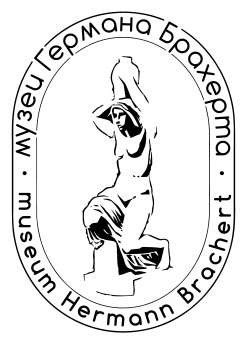 238561, Калининградская область,г. Светлогорск, пос. Отрадное, ул.Токарева, д. 7.Телефон/факс 8 (40153) 21166,e-mail: BRACHERT@ MAIL.RU14.00«Храм Христа Спасителя – Дворец Советов: трансформации высотной доминанты Москвы» Докладчик:Тугаринова С.Д., журналист, искусствовед 14.20«Воссоздание Храма Христа Спасителя в Москве: взгляд скульптора» Докладчик:Тугаринов Д.Н., член Российской Академии художеств, заслуженный художник России, доцент кафедры скульптуры и композиции Московского государственного академического художественного института им. В.И. Сурикова.14.40«Скульптуры Эмиля Хундризера в экстерьере здания Кёнигсбергской биржи» Докладчик:Илюшкина Е.М.Зав. научно-экспозиционным отделом Калининградской областной художественной галереи15.00Кофе-пауза15.30«Поиск неизвестных произведений скульптора С. Эрьзи, их спасение и создание коллекции идентичных слепков» (Из международного опыта работы Фонда Эрьзи)Докладчик: Бутрова Е.В., вице-президент Международного фонда искусств им. С.Д. Эрьзи15.50«Понятия «подлинник», «копия», «научная реконструкция», «реплика» в искусстве».Докладчик:Торопова И.А, искусствовед, зам. директора по научной работе Калининградского областного музея янтаря16.10Проблема копий и оригиналов художественных произведений в собрании Калининградской художественной галереи»Докладчик:Василевская Н.Н.Специалист экспозиционно-выставочного отдела Калининградской областной художественной галереи16.30«Утраченные произведения Германа Брахерта»Докладчики:Белецкая О.И., главный хранитель музейных предметов Дома-музея Германа Брахерта,Фролов Н.П., скульптор, художник-монументалист, академик Российской академии естественных наук. 